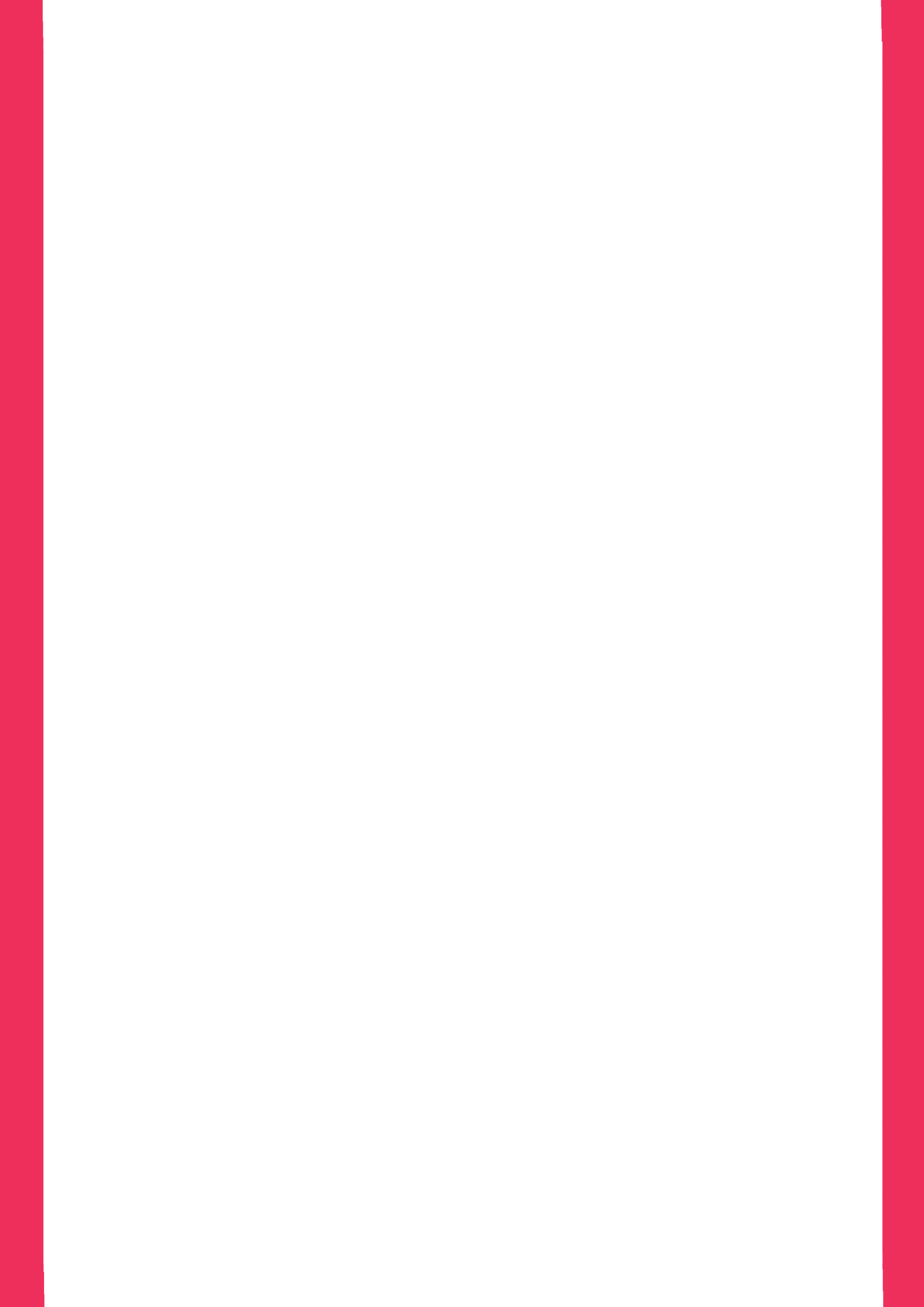 Coordonnées du demandeur ATTENTION : Lors de la remise de votre dossier coup de pouce « du local dans l’assiette », veillez à y joindre un relevé d’identité bancaire (RIB), le nombre d’inscriptions aux repas de votre cantine sur les trois mois précédant l’introduction de votre dossier, le rythme et type de repas proposés par votre cantine, le prix demandé pour chacun des repas (prix utilisateur), les éventuelles aides perçues intervenant dans le coût de confection de vos repas et une simulation du subside ainsi que la période concernée.Décrivez votre situation actuelle :Où en êtes-vous dans votre processus Green Deal / Label Cantines Durables ? Vos avancées en résumé ? Niveau du Label reçu ou visé ? 1-2-3 radis ? Si vous n’avez pas encore reçu le Label, précisez la période de dépôt de candidature envisagée ? Quelle est sur une note de 10 votre satisfaction vis-à-vis de la première phase du coup de pouce « du local dans l’assiette » ? Quel est l’aspect qui vous a le plus satisfait et celui qui vous a le moins satisfait au cours de l’opération ? Estimez, sur une échelle de 1 à 10, comment le coup de pouce a constitué un levier à votre approvisionnement local. Si vous avez des améliorations au processus du coup de pouce à suggérer, quelles seraient-elles ?Vous souhaitez poursuivre l’action coup de pouce « du local dans l’assiette » : Pourriez-vous faire un état des lieux de 2022 ? Précisez quelles avancées ont été possibles grâce à cette action, quelles en sont les faiblesses/opportunités ? Comment ce sont passés les échanges avec les producteurs locaux ou avec votre société de catering ? Avez-vous rencontré des difficultés au cours de l’année écoulés ? Avez-vous reçu des retours/réactions de vos usagers sur l’opération ? Si oui, pourriez-vous nous en dire plus ? Ont-ils réagi positivement ou négativement aux produits introduits ? Ont-ils apprécié la communication sur l’utilisation de ces produits ?La nouvelle formule a été adaptée : vous semble-t-elle plus efficace ? Pour rappel le coup de pouce prendra désormais en charge 50% à 70% du montant de vos factures de produits locaux, et ce pour l’ensemble de l’offre de votre cantine.Quelles suites en termes d’approvisionnement local envisagez-vous ? Décrivez ici les expériences que vous avez déjà mises en place avec cette première phase et précisez la suite envisagée : de nouveaux partenariats ? De nouveaux produits ?- Un listing complet des fournisseurs locaux ou bio-locaux avec lesquels vous allez travailler ainsi que leurs spécificités : caractère local, approche circuit court et juste rémunération. Attention, ce listing de fournisseurs devra être suivi scrupuleusement pour l’éligibilité des factures dans le cadre de ce Coup de pouce. Si vous souhaitez modifier la liste de fournisseurs en cours de subside, ce changement devra être justifié et ne sera validé que sous réserve d’acceptation du jury. En cas de gestion mixte ou concédée, vous devrez demander ce listing à votre société de catering. Par fournisseur, nous entendons ici les producteurs-transformateurs. Ceux-ci peuvent se fournir en direct ou en circuit-court via une coopérative locale, une ceinture alimentaire, etc.  - Une liste des produits en provenance de ces fournisseurs, de leurs volumes approximatifs (et fréquence), du % que cela représente par rapport à la quantité du même produit proposé dans la cantine (ex. 50 % des yaourts proposés à la cantine seront locaux) et de leurs labels éventuels (bio, qualité différenciée, prix juste producteur, autre). Cette liste est quant à elle indicative et pourra être adaptée.  ATTENTION : Lors de la remise de votre dossier coup de pouce « du local dans l’assiette », veillez à y joindre une simulation du montant du subside demandé (Montant des factures « produits locaux » X 0,5 pour les produits non issus de l’agriculture biologiqueMontant des factures « produits locaux » X 0,7 pour les produits issus de l’agriculture biologique). Je m’engage à fournir tous les justificatifs de dépenses liées à l’opération pour laquelle je sollicite aujourd’hui une subvention. Ces justificatifs parviendront conformément aux modalités décrites ci-dessus et au minimum comme ceci : un premier envoi concernera la période allant jusqu’au 31 décembre 2023, au plus tard le 30 avril 2024 ;un second envoi après la clôture de la période d’éligibilité (30 juin 2024), au plus tard le 30 septembre 2024.               Date : 							Signature :Nom de la cantine Nom de la cantine Adresse postale – code postal et localitéAdresse postale – code postal et localitéNOM et Prénom du chargé de projet pour la cantineNOM et Prénom du chargé de projet pour la cantineNuméro de téléphoneAdresse e-mail 